Staff Professional Development The Secondary staff will be receiving two days of professional development, March 28 and 29.  Staff members will have an opportunity on March 28th to receive additional Google training (see agenda below).  On the 29th staff will be a part of our BLT (Building Leadership Team) planned professional development.  March 28, 2018These are open to all staff and are not mandatory.  The trainings will be held in Mrs. Davis's room 227.  Please see the schedule below.  Let me know if you have any questions.  8:00-8:30 AM - Google Docs Learning Session 8:30-9:00 AM - Google Docs Work Session9:00-9:30 AM - Google Drive Learning Session 9:30-10:00 AM - Google Drive Work Session10:30-11:00 AM - Google Classroom Learning Session 11:00-11:30 AM - Google Classroom Work Session11:30-12:30 PM - Lunch 12:30-1:00 PM - Google Forms Learning Session 1:00-1:30 PM - Google Forms Work Session 1:30-3:00 PM - Open Google Work SessionMarch 29, 20187:35 - 7:50 	Welcome and Agenda Review 7:50 - 8:20	Keynote – Dr. Lisa Riegel8:30 - 9:30	Session One		Group #1 – Dr. Lisa Riegel – Rebranding Bucyrus 		Group #2 - Instructional Strategies		Group #3 – Cause & Effect		9:40 - 10:40	Session Two		Group #1 – Cause & Effect		Group #2 – Dr. Lisa Riegel – Rebranding Bucyrus		Group #3 - Instructional Strategies10:50 - 11:50	Session Three		Group #1 – Instructional Strategies		Group #2 – Cause & Effect		Group #3 –Dr. Lisa Riegel – Rebranding Bucyrus11:50 - 12:50	Lunch12:50 - 2:20	Vertical Team Meeting2:20 – 3:05	ReflectionIndividual teachers will have the opportunity to reflect on the information learned from the day’s PD and his/her next steps to take learning to action.  Gifted Music Identification On March 26, 2018, the Secondary School assessed several students for identification in vocal and instrumental music.  Mrs. Wood, Mrs. Rebon, Ms. Fourman, and Mr. Henderson assessed the students against a set criteria.  Students and families will be contacted when the assessments are complete.  High School/Middle School Master SchedulesWe are moving the entire Secondary Building to one bell schedule.  This will help fix some problems within attendance and school hours.  Additionally being on one bell schedule will allow the middle and high school to share staff more efficiently.  The bell schedule can be viewed on the tentative middle school schedule shared below.    High School Numbers We will be meeting with high school students to finalize schedules.  We currently met 94% of all student requests.  We will begin to meet with students when we return from spring break.  Below is a copy of course requests.  We will still need to work through some scheduling conflicts.  On a side note, Mrs. Heidi Roll has been an amazing help with scheduling students and fixing scheduling conflicts to this point.  Numbers for each class will change once we meet with students.  Typically classes will not run without at least 6 students enrolled (unless it is a needed honors section).Tentative Middle School Schedule Matrix (The D’s are place holders for duty periods and additional classes (STEM) that will be built for 2018-2019) Peer to Peer Mentoring Update (From Mrs. Love)We have added 2 freshmen boys to our mentor staff.  Micah Graves is currently mentoring two students (one 7th grader and one 6th grader).  Kael Scott is working with a 7th grader and is possibly getting an additional mentee soon.  Tyler Bishop (sophomore) has started mentoring a 7th grader during the school day only. Mentors and mentees meet twice a week during the high school 6th period and middle school enrichment period.  They are meeting specifically for academic reasons.  I've attached a picture from January's attendance and behavior reward which was a trip to the bowling alley.  Most of the mentors were able to attend. 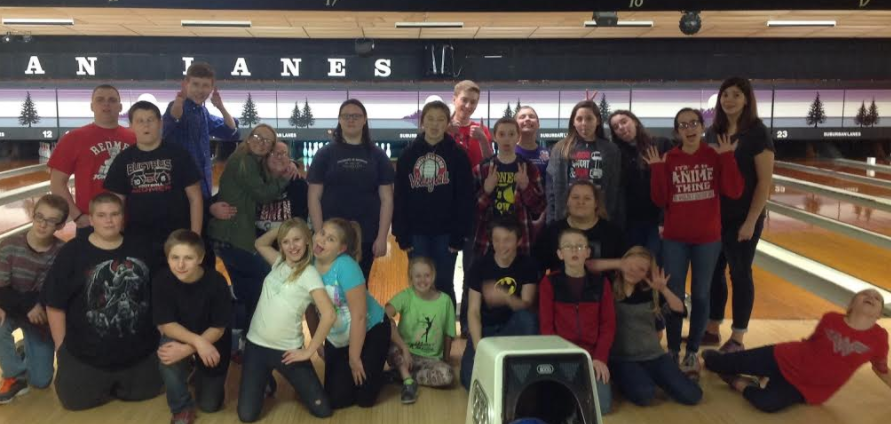 Our student mentors were invited to the leader in me luncheon hosted at the elementary school on Friday February 16th. Ten of our mentors were able to attend.  All of our mentors had a great time and enjoyed their visit to BES.  NumberCourse NameSeatsPrimaryAlternateSeatsSeatsUnfilledNumberCourse NameAvailableRequestsRequestsFilledVacantPrimaryNumberCourse NameRequests315ALGEBRA9070070200313AAlgebra 1A1200001200313BAlgebra 1B1500001500330AAlgebra 2A60000600330BAlgebra 2B90000900333ALGEBRA II605205191125HAmerican History15089089610125 1AAmerican History 1A60000600125 1BAmerican History 1B30000300698SART I - 2D80510413910699SART I - 3D10029028721702SART II201701374703SART III20400204704SART IV1070641705SART V10200102707AART VII10000100709ART VIII1050283236ASTRONOMY6024022382ATHAthletics61000061006260BAND 615000015007260BAND 7600006008260BAND 810000010009985BASIC HEALTH000000222RBiology12066066540222ABiology A60000600222BBiology B30000300237BOTANY/ECOLOGY6020019411634ACHILD DEVELOPMENT9021017734228CPCollege Prep Biology6025025350552AComputer Applications7521019562553AComputer Applications & Technology1500001500747SCONCERT BAND100303970747CONCERT BAND10018014864746CONCERT BAND10012012880711SCONCERT CHOIR100202980716CONCERT CHOIR10012012880711CONCERT CHOIR10039038621245CRIMINOLOGY / FORENSICS6021018423637CULINARY FUNDAMENTALS9017013774960 YLEnglish2000911-9022AEnglish 10A60000600022BEnglish 10B60000600023AEnglish 11A90000900023BEnglish 11B90000900024AEnglish 12A90000900024BEnglish 12B1050001050027AENGLISH 1A90680682206013AENGLISH 6A300003006013BENGLISH 6B30000300021AEnglish 9A1200001200021BEnglish 9B60000600960 YLBENGLISH B00000021ENGLISH I30101290027BENGLISH I B906806822022ENGLISH II906406426023ENGLISH III605004911124ENGLISH IV60290293106014ENGLISH STEM 6300003007015ENGLISH STEM 7300003008013ENGLISH STEM 830000300212HFINANCIAL LITERACY / SENIOR SEMINAR302702730212FINANCIAL LITERACY / SENIOR SEMINAR602903129-2420FITNESS AND CONDITIONING6038031297636FOOD SCIENCE451101926-88172FOUNDATIONS OF FITNESS60000600580FOUNDATIONS OF HEALTH CARE30904265560AFOUNDATIONS OF WEB PAGE DESIGN60505550323GEOMETRY12071071490138ABGOVERNMENT9065065250711AGRAPHIC DESIGN & ILLUSTRATION A30000300412HEALTH I24092096144-4413AHEALTH II9053045458415HEALTH III6018018420314HONORS ALGEBRA30303270331HONORS ALGEBRA II6013013470229HONORS ANATOMY/PHYSIOLOGY6023023370233HONORS CHEMISTRY9029029610028AHONORS ENGLISH 1 A3019019110028BHONORS ENGLISH 1 B301901911012HONORS ENGLISH II30220228013HONORS ENGLISH III301501515014HONORS ENGLISH IV6027027330322HONORS GEOMETRY6027027330240HONORS PHYSICS3018018120220INTEGRATED PHYSICAL SCIENCE90720721808373LANDSCAPE DESIGN12000012009961LANG ARTS1600412-4950LIFE SKILLS000000416LIFE SPORTS12029029910640MANAGE TRANSITIONS000000744MARCHING BAND10058057431575MEDIA COMMUNICATIONS1501701513527053MIDDLE SCHOOL WORLD HISTORY30000300122MTC CCP5026025251720MUSIC THEORY30300303142ANCS-CALCULUS A3013013170142BNCS-CALCULUS B3013013170414PHYSICAL EDUCATION240161016278-18170PHYSICAL EDUCATION0000006170PHYSICAL EDUCATION 62400002400414APhysical Education A60000600235PHYSICAL GEOLOGY6024022382220 1APhysical Science 1A30000300220 1BPhysical Science 1B30000300311APre-Algebra A45000450311BPre-Algebra B30000300341PRE-CALCULUS30100102008174PRE-ENGINEERING TECHNOLOGIES2400002400633PRINCIPLES OF FOOD10548041647561APUBLIC SPEAKING & COMMUNI6017013474583ARELATIONSHIPS FOR HEALTHY LIVING6050456151SPANISH I1207807644252SPANISH II605204812453SPANISH III3080624254SPANISH IV30400304MH01Spelling 4-615000150551SPORTS MARKETING6016014462425Sports Professions3024017137581STNA202001911591CTTECHNOLOGY SYSTEMS AND DESIGN I12034026948592CTTECHNOLOGY SYSTEMS AND DESIGN II3011010201593CTTECHNOLOGY SYSTEMS AND DESIGN III30202280594CTTECHNOLOGY SYSTEMS AND DESIGN IV30101290717THEATER301207235340TTransition to College Algebra6040040200635TRANSITIONS AND CAREERS30805253145WORLD GEOGRAPHY902002367-3749X BAND30120111917:50-8:368:39-9:229:25-10:0810:11-10:5410:57-11:4011:43-12:13 / 2612:29-12:59 / 1:121:15-1:582:01-2:50123456789Gibson6 math6 math6 mathP6 mathLD6 math6 mathRoll6 ELA6 ELA6 ELAP6 ELAL6 ELA6 ELADHaldemanDH 6 sci6 sciPDL6 sci6 sciDLong6 socDDP6 socLH 6 socD6 socCraigP7 math7 math7 math7 mathDL7 math7 mathGuintherH 7 mathH 7 mathH 6 mathPH 6 mathLDDDPearceP7 ELA7 ELA7 ELA& ELADLH 6 ELAH 6 ELAHooverP7 sciD7 sciH 7 sci7 sciLDDMcCulloughP7 socDH 7 soc7 soc7 socLDDMakeever8 math8 mathPALG 18 math8 mathL8 math8 mathPlumley7 ELA7 ELAPDH 8 ELAH 8 ELALH 7 ELAH 7 ELAStockmaster8 ELA8 ELAPD8 ELA8 ELAL8 ELA8 ELAStrouseH 8 sciDP8 sci8 sciDLH 8 sci8 sciColemanDH 8 socP8 socD8 socL8 socH 8 socHillP6PE Q1 Q2FOUND FIT.ADV. PEADV. PELDADV. PEAdv. PE6PE Q3 Q4ADV. PEADV. PE6PE Q3 Q4FOUND. FITLDP6PE Q3 Q4MentalArt Q1 Q22 DLandscape Des.Art Q1 Q23DLDP6Art Q1 Q2Landscape Des.Art Q3 Q4PLandscape Des.3DLDLandscape Des2DParsons6 Car. Q1 Q26 Car. Q1 Q2Adv. Car 7/86 Car. Q1 Q2PDLAdv. Car. 7/86 Car. Q1 Q26 Car. Q3 Q46 Car. Q3 Q4P6 Car. Q3 Q4Adv. Car. 7/8DLAdv. Car. 7/86 Car. Q3 Q4TackettBusinessMarketingBusinessxxxxxMarketingMarketingBusinessMarketingxxxxxBusinessSloanEngineerEngineerEngineerEngineerxxxxxEngineerEngineerEngineerEngineerxxxxxShifleyxx7/8 Band6 BandxxxH.S. BandH.S. Bandxx7/8 Band6 BandxxxH.S. BandH.S. BandFourmanxx7/8 Choir6 Choirxxxxxxx7/8 Choir6 Choirxxxxx